Publication Pending. Please cite as:  Steven M. Davis, The Forests that Nobody Wanted: The Politics of Land Management in the County Forests of the Upper Midwest, 28 J. LAND USE & ENVTL. L. (forthcoming Spring 2013).The Forests Nobody Wanted: The Politics of Land Management in the County Forests of the Upper MidwestSteven M. Davis*PART I   INTRODUCTION    While the vast majority of public forest lands in the United States are managed by federal or state agencies, embedded within this huge estate of 316 million acres of public forest lands,  are the little-known county forests. Concentrated primarily in the Upper Midwest, these forests amount to a not insignificant 5.4 million acres (or slightly larger than the state of Massachusetts). In fact, they comprise between a quarter to two-fifths of all public lands in at least two states (MN and WI) where they occur, while producing roughly five times the timber harvest as the adjacent federal lands. And yet, these “lands that nobody wanted,” as some have called them, exist almost completely beneath the radar in terms of both scholarly and popular perception and are almost completely overlooked in the public lands literature, despite their obvious economic and environmental importance in the states where they occur.     It is the purpose of this study then, to describe county forests as a category and jurisdiction of public land management and investigate how it fits into the larger puzzle of forest politics in the U.S.  In his extensive comparison of state and federal forests, Tomas Koontz tests the theory of functional federalism (which finds devolution of authority to the local level to lead to more economic develop-oriented policies), and concludes that state agencies produce timber more efficiently, while federal management offers more environmental protection and citizen participation. One intention of this study is to see if this pattern holds up or is even more pronounced with county forests which represent, after all, an even more intensely local level of control than state forests. County forest management, then, needs to be compared to that of state and federal agencies in terms of how it deals with the most important elements of forest policy; that is how to balance resource extraction, recreation, and preservationPART  II  COUNTY FOREST SYSTEMS—DESCRIPTION AND HISTORY     Of the approximately 5.4 million acres of county forest in the U.S., 95% can be found in just two states, Minnesota and Wisconsin. Other states with notable acreages of county forest lands include Michigan (66,000 acres), New York (45,000 acres), Washington (28,000 acres), Oregon (78,100 acres), and Pennsylvania (10,000 acres).  In this study, the term county forest, refers to a specific land use designation for mostly forested, multiple use land owned and/or managed by county governments and thus, would not include county park or recreation area designations.  Given how extensive, well-established, and well-defined they are, Minnesota’s 2.8 million acre and Wisconsin’s 2.35 million acre county forest systems obviously dominate this category of land management. Consequently, this study will focus primarily on these two states.    County forest systems differ by state as to ownership and management responsibilities as outlined by appropriate state statute. In Minnesota, county forests are technically owned by the state in trust for the counties, but are directly managed by the counties themselves. Because Minnesota’s county forest system is a component of its larger system of Trust Lands, county forests can be disposed of in order to generate revenue, as is commonly a feature of state Trust Land arrangements. In order to discourage such disposal, the Minnesota Legislature, in 1979, created a system of Payment in Lieu of Taxes (PILT) to make up for lost tax revenues on public land. In Wisconsin, on the other hand, county forests can be disposed of only with the approval of the state Department of Natural Resources (DNR) and this has, heretofore, never been considered a serious management option on any sort of meaningful scale.    In contrast to Minnesota, Wisconsin’s county forest system represents much more of a straightforward arrangement, with both fee simple county ownership and direct county management.  The state DNR does play a critical role in providing oversight, technical and budgetary assistance, and a legally-binding framework for making management decisions, but nonetheless, county forests in Wisconsin come closest to being a local analogue to adjacent state forests and national forests.    Mostly situated in the northern tier of both states, counties forests are found in 15 counties in Minnesota and 29 counties in Wisconsin. The size of specific county forests varies greatly from St. Louis County’s (MN) 872,000 acre system on down to Vernon County’s (WI) tiny 948 acres, with most counties having acreages in the tens of thousands to hundreds of thousands of acres. Although large continuous block certainly do occur, county forests lands, especially in Minnesota, tend to be fairly fragmented, often in a checkerboard-like pattern with nearby private or state lands. This owes, in part, to the county forests’ tax-forfeiture origins. In Wisconsin, slightly less than 85% of county forest land is actually forested with the remainder mostly in wetlands, open water, brush and grasslands. Of the forested acres, aspen is, by far, the dominant component of forest stands, comprising about 35% of total acres in both MN and WI. This is followed by northern hardwoods (15% in WI) and pine (11% in WI).    Although county forests are quite intensively logged, the median stand age in MN is 52 years which is actually one year older than the figure for all forests in the same counties.  While some mass reforestation took place in the 1920s-1940s, most county forests are the result of natural regeneration which is also how currently logged sites tend to be remediated.  Reforestation in the relatively wet Upper Midwest, therefore, tends to be much less of a challenge than in the more mountainous or semi-arid parts of the West. Bigger threats, according to county land managers, would be invasive plants and insects as well as nearly a century of fire suppression.        In some ways, the county forests of the Upper Midwest are an accident of history. In the early 19th century, the region was blanketed in seemingly endless forests of white pine, maple and hemlock. In a relatively short period of time after white settlement, the valuable pines and hemlocks were almost completely stripped out by a rapacious logging industry and enterprising homesteaders, all fed by the insatiable demands of a rapidly developing nation.  As the conifers declined, logging switched to the hardwoods by the 1890s with the pace of deforestation sped up by improving rail access. The leftover slash and debris inevitably dried out until lightning or a spark from a nearby railroad would start massive fires. By the early 20th century, the impact of this large-scale and unsustainable deforestation coupled with repeated cycles of fire became painfully felt as productivity and biodiversity plummeted.    The homesteaders who followed the loggers quickly discovered that unlike the deep and rich prairie soils of southern Wisconsin and Minnesota, these brushy and barren “stump pastures” had quite poor, often sandy soil and were largely unsuitable for agriculture. By the late 1920s and early 1930s, the final blow was delivered to these already economically marginalized homesteaders by the Great Depression. The result was a tidal wave of foreclosure, abandonment, and subsequent tax delinquency and forfeiture. By the late 1920s, over 4.5 million acres in northern Wisconsin had been tax delinquent at least once and tax delinquencies on this scale started to become an existential threat to county and local governments.    Whether tax delinquent land reverted to state or county control depended who was responsible for tax collection; in Minnesota it was the state, while in Wisconsin, it was the counties. Regardless, governments in the Upper Midwest soon enough found themselves in possession of millions of acres of former forest land. In Wisconsin, a series of laws were passed starting in the late 1920s in an attempt to deal with this situation. Most importantly, a Forest Crop Law allowed counties to take ownership of tax forfeited land without compensating the state for its share of the delinquent taxes and then gave them zoning powers to control land use within these forested acreages. Over the next 30 years, most counties in northern and central Wisconsin used this law to establish county forests within their boundaries.      Incidentally, the six National Forests in Minnesota, Wisconsin, and Michigan (as well as the region’s numerous state forests) also have their origins in this same mass land abandonment of the Depression Era as the federal (or state) government pieced together a patchwork of adjacent forest lands purchased from the states and counties eager to divest of their tax forfeited lands.  (See Figure 1) PART III--RESOURCE EXTRACTION IN THE COUNTY FORESTS     Public lands are generally managed for one or more of three broad purposes: resource extraction, recreation and the preservation of biodiversity and natural landscapes.  By far, the largest component of state and federal lands attempt to combine these purposes through the principle of multiple use. County forests are no exception to this rule as can be seen in the common mission statement of Wisconsin county forests:Natural resources, such as those provided by the County Forest, are the base for addressing the ecological and socioeconomic needs of society. The mission of the County Forest is to manage, conserve, and protect those resources on a sustainable basis for present and future generations….While managed for environmental needs, including watershed protection, protection of rare plant and animal communities, and maintenance of plant and animal diversity, these same resources must also be managed and provide for sociological needs, including provisions for recreational opportunities and the production of raw materials for wood-using industries. Management must balance local needs with broader state, national, and global concerns through integration of sound forestry, wildlife, fisheries, endangered resources, water quality, soil, and recreational practices.   Figure 1. Federal, State, and County Public Forests in Wisconsin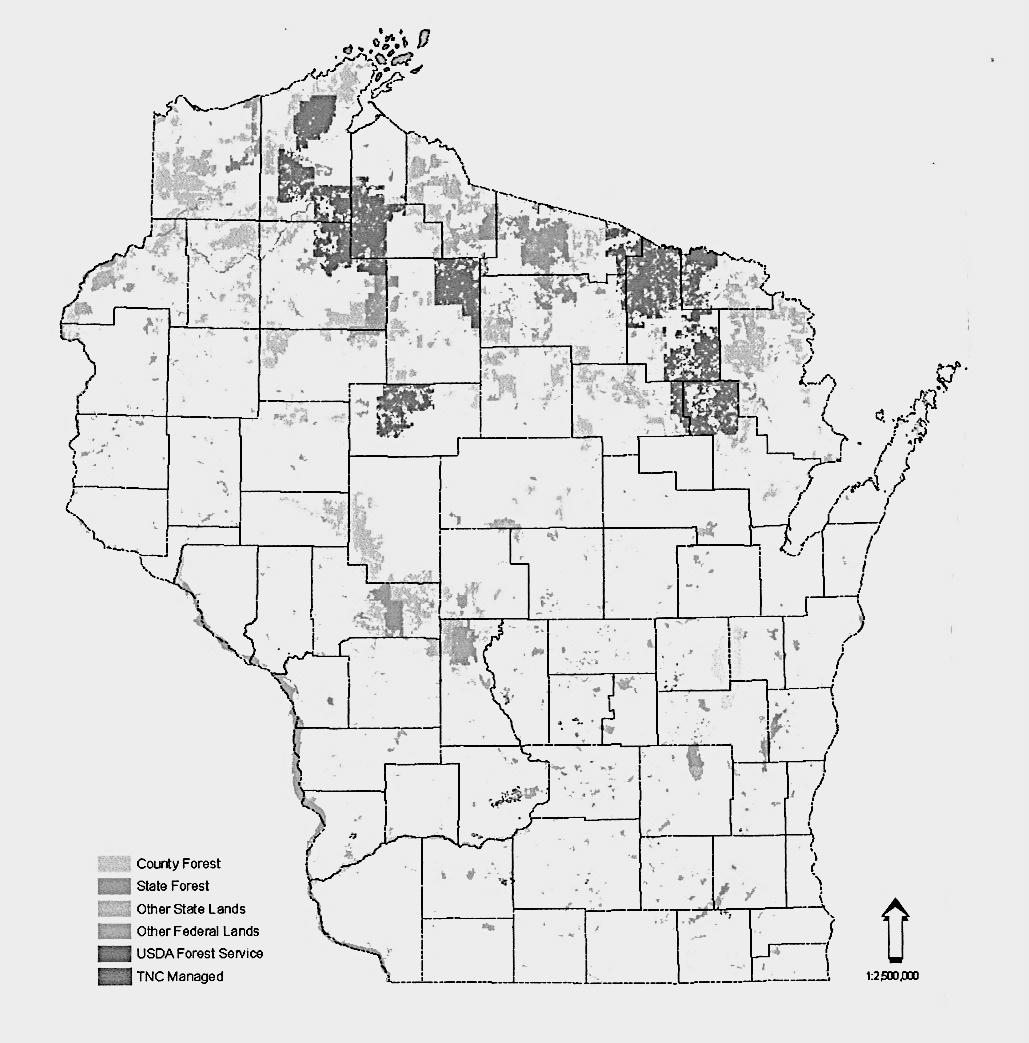 From: http://dnr.wi.gov/topic/ForestPlanning/documents/C1_indicator03.pdf    p.5  (map 3b)So while county forest managers uphold multiple use principles, just like their state and federal counterparts, it is how they weigh and prioritize the specific components of multiple use that is most important here. As previously stated, Koontz finds that state forestmanagers emphasize timber production more intensively than federal managers as he tests  the theory of functional federalism, which predicts that more local policymaking jurisdictions should be more focused on and sensitive to issues of local economic development. If one was to continue along these lines, it should be expected that county forest managers would be even more focused on resource extraction and that certainly seems to be the case in Wisconsin and Minnesota.      While allowable extractive uses on county forests can include gravel mining, mushroom and sphagnum moss collection, Christmas tree harvesting, and the provision of power and pipeline right-of-ways,  it is timber production that overwhelmingly dominates this category. The fact that Minnesota and Wisconsin both have a mosaic of large blocks of federal, state, and county multiple use forest lands existing side-by-side allows for a direct comparison of how intensively timber is extracted from each jurisdiction.  As can be seen in Table 1, the total county forest land base in Minnesota and Wisconsin produces between 3 to 9 times more cords of timber per acre than the national forest (in WI and MN) and about 1.7 times more cords per acre than the state forest land base.  Brown and Kilgore, meanwhile, looking at net income per acre, find that the county lands in Minnesota generate $4.11 of revenue per acre while the state’s School Trust Lands (which are well-known to be aggressively managed to produce revenue for their legal beneficiary, the state’s schools) produced only $1.59 per acre. Wisconsin county forests produced the most timber per (system) acre (.309 cords), followed by Minnesota county forests (.252 cords). The two state’s state lands produced somewhat less at .214 cords in WI and .165 cords in MN. By comparison, the Table 1 Average Cords of Timber Produced per Acre by Public Forest Jurisdictiona three national forests in those states produce considerably less timber (between .035 to .101 cords).          Table 2 offers another way to look at this, at least in Minnesota. While private lands, with often far shorter rotations and no sustained yield requirements, clearly produce the most timber per acre, the higher rates of extraction on county lands can be clearly seen.Table 2    Minnesota Timber Sales by Forest Jurisdictiona a Table 2 Data Sources: Minnesota Forest Industries, Minnesota Forest Facts www.minnesotaforests.com/resources/pdfs/publictimbersales.pdf (last visited June 20, 2012).     These discrepancies between timber production on county vs. state and especially federal lands are not actually due so much to differences in logging practices or rotations which are fairly standard across jurisdictions. Nor are they due to any great differences in the species composition or structure of these very similar neighboring forests. Indeed, as can be seen in Table 3, sale value per harvested acre in Wisconsin is quite uniform across jurisdictions.Table 3    Total 2010 Wisconsin Timber Sale Value and Value per Harvested Acreaa  Table 3  Data Sources: Wis. Dep’t Nat. Resources, Timber Harvest in Wisconsin, http://dnr.wi.gov/topic/forestbusinesses/documents/timberharvestwisconsin.pdf  5  (last visited June 7, 2012).     The difference, then, is not the logging methods, nor the resource base, nor the volume or intensity of the logging per acre, but rather in the sheer amount of land logged in any given year. Simply put, county foresters authorize the harvest of far more acres of forest as a percentage of the total; in Wisconsin, nearly double that of state lands and three times the amount on the federal forests in the state as can be seen in Table 4. Table 4 Average Total Acres Harvested Annually in Wisconsin as a Percentage of Total Acreage in Jurisdictionaa Table 4 Data Sources: CNNF Mgmt. Plan supra note a, Table 1 at 121; Wis. Dep’t Nat. Res., Public Forest Timber Sales, supra note a, Table 1.      Not only is there much greater timber production on county lands, but this is accomplished more efficiently, with fewer resources including especially staff. As Table 5 shows, county forest managers and other employees (at least in WI and MN) have far more  ground to cover than their state or federal counterparts.Table 5  Acres per FTE Employee by Jurisdictiona     In terms of timber from public lands, the critical importance of the county forests to the local timber economy should be obvious. In Wisconsin, it is estimated that 30,000 jobs in the wood products and related industries are dependent on county forests. In Minnesota, meanwhile, it is claimed that 40,400 jobs are directly and 89,500 jobs are indirectly tied to county forest timber supporting a payroll of $1.8 billion in 2010.PART IV   RECREATION AND PRESERVATION ON THE COUNTY FORESTS    Given the dominance of timber production on county forest land, it is not surprising that other uses of the forest remain as secondary concerns. However, because they are amongst the most common type of public land in the North Woods, county forests still manage to provide many crucial recreational opportunities. Chief among them is hunting access. Game species, especially white-tailed deer and grouse are drawn to the young aspen forests common in the county forests, while the former also thrive in the brushy new growth of heavily logged areas. A 2008 study by Brown and Kilgore estimates that the cost to replace the hunting access provided by Minnesota county forests would be $3.6 billion.    Along with hunting, another strength of county forest recreation, at least in Wisconsin, would be developed campsites. As Table 6 shows, campsite density in Wisconsin county forests is equivalent to the national forests and about half that of the state forests (although there are twice as many campsites in absolute numbers).Table 6  Acres of Forest per Campsite by Jurisdiction in Wisconsinaa Table 6 Data Sources: Wis. Dep’t Nat. Resources, 2010 Division of Forestry Annual Report, 5 (2010) available at: http://www.wistatedocuments.org/cdm/singleitem/collection/p267601coll4/id/3569/rec/6 p.5; USDA Forest Service, Chequamegon-Nicolet National Forest Campground Camping, http://www.fs.usda.gov/activity/cnnf/recreation/camping-cabins/?recid=27717&actid=29 [tabulated from list of campgrounds] (last visited June 22, 2012); Wisconsin County Forests Association, supra note 2.     While county lands tend to lack the well-developed single-purpose hiking trails of many state and federal tracts, they are certainly not wanting for access as thousands of miles of logging roads and fire breaks serve double-duty as hiking, cross-country skiing, snowmobile, equestrian, and all-terrain vehicle (ATV) paths.  Outside of developed campsites, though, a certain laissez faire orientation towards recreation prevails; the land is open to the public to recreate as they please, but without the sorts of amenities, oversight, or infrastructure that one would find in, for example, a state park. However, with population growth and especially the growing popularity of motorized recreational vehicles, recreational uses are beginning to expand to the point where they will exceed the county land managers’ capacity and expertise to properly manage.    One case in point might be ATV use. In fact, despite the relatively high level of logging in the county forests, it is ATV access that has tended to be the most intensely controversial and emotional public issue facing county managers. Numerous county officials mentioned this as a perennial and particularly intractable issue. While most county forests allow fairly broad use of ATVs on logging roads and developed trails, heavy and unauthorized off-road use is a constant problem which generates a great deal of resource damage.  Understaffed county forest agencies, meanwhile, end up providing little to no enforcement. Aggravating matters in Wisconsin at least, is the fact that surrounding state and federal lands generally have more restrictive ATV policies in place, thereby putting extra pressure on the nearby county lands.  In fact, as shown below in Table 7, there are 1180 miles of ATV trails on county forests in Wisconsin as opposed to only 486 on all the state and national forest lands combined.  Table 7   Miles of ATV trails By Jurisdiction Acreaa  Data Sources for Table 7: SCS Report ’09 supra note 46 at 13; CNNF Mgmt. Plan supra note a, Table 1 at 35;  Meersman & Shaffer, supra note 47. b This is the current figure, although there are long-term plans for 185 more miles to be built. CNNF Mgmt. Plan supra note a, Table 1 at 123.    While ATV usage tends to be more intense on the county lands, there is no consensus among stakeholders that this is a good thing. In fact, one northern Wisconsin county in particular, Vilas, went so far in the opposite direction as to completely ban ATVs from all its 41,048 acres of county forest lands and road rights-of-way. This policy was not initiated by county land managers, but instead settled by a county-wide referendum in 2004.  In a bitterly divisive campaign waged over issues of environmental damage, constant noise, recreational access, and competing arguments over what constituted good economic development, 63% of voters ended up supporting the ban.     As with recreation, preservation-oriented management on the county forests tends cannot be considered a top priority, at least compared to the attention it is paid at the state and especially federal levels. Preservation as a management goal would be defined here as entailing policies which prioritize the maximization of floral and faunal biodiversity as well as the maintenance of large undisturbed blocks of land with at least certain wilderness characteristics. Although county forests are sustainably managed in ways that ensure productivity and future yield, it would be hard to argue that the preservation management goals stated above are the main focus of county land managers. Indeed, as was previously shown, a comparatively large acreage is logged annually, often employing even-age management techniques (clear-cutting), while a significant portion of the county forest land base is also kept in a monoculture of aspen, a short-lived, but commercially valuable pioneer species.    The main avenue for Wisconsin county foresters to manage for biodiversity would be through the use of the High Conservation Value Forest (HCVF) designation for a particular acreage. While HCVF status does not necessarily preclude active management (even logging), it does generally represent a commitment to maintain a certain ecological regime (which would, consequently, rule out more aggressive forms of management which dramatically alter plant cover, such as clear-cutting). HCVFs represent a relatively small portion of the county forest land base; typically 2% or less on most Wisconsin county forests. Furthermore, it is important to recognize that these are largely managed as individual stands; relics with certain biodiverse or otherwise uncommon traits surrounded by “ordinary” working forest. By contrast the United States Forest Service, (and to a lesser extent the Wisconsin DNR), has begun moving towards planning on a larger landscape scale, trying to manage certain large tracts in ways that will eventually restore old growth characteristics, reduce road densities, provide wildlife corridors, etc.    At the county level, on the other hand, preservation-oriented management tends to be far more fragmented and, in many counties, something of an afterthought. An evaluation report of the Wisconsin county forest system done on behalf of the Forestry Stewardship Council found that the county forests, unlike their state and federal neighbors had generally done inadequate biotic inventories to systematically survey and monitor populations of rare and sensitive species.  Moreover, the report also found wide variability in HCVF identification efforts and the overall frequency and intensity of such monitoring was found to be “insufficient” for meeting sustainability standards.    Table 8 below shows the extent to which the land base of county, state, and federal forests in Wisconsin are dedicated to preservation-oriented management. If one looks at forested acreage not scheduled for timber harvest activities, it is clear that federal forest lands in Wisconsin enjoy the highest levels of protection from disturbance with between 17.2 to 22.0% under some sort of preservation-oriented management (depending on how this is defined). This is compared to 13.7% of the state forests, and followed far behind by county forests which have a meager 2.5% under special management.Table 8    WI Federal, State, and County Forests By Pct. Not Managed for Timber Productionaa  Data Sources for Table 8: USDA Forest Service, Chequamegon-Nicolet National ForestRecord of Decision-Final Environmental Impact Statement for the 2004 Land and Resource Management Plan Summary and Rationale 7-9, 12-13 (April 2004), available at:http://www.fs.fed.us/outernet/r9/cnnf/natres/final_forest_plan/rod/rod_dec_summary_rational.pdf (CNNF ROD, hereinafter); Wisconsin Council on Forestry, Chequamegon-Nicolet National Forest Facts http://www.wisconsinforestry.org/pdf/cnnf_facts.pdf;   Wis. Dep’t Nat. Res., Property Cover Type Acreage, County Forests-All Report 101, (Data file sent by e-mail by John Gritt on September 24, 2010); Wis. Dep’t Nat. Res., Property Cover Type Acreage State Forests-All Report 101, (Data file sent by e-mail by John Gritt on September 24, 2010); Wis. Dep’t Nat. Res. b ”Forested acreage” would exclude lakes, wetlands, meadows, barrens, rocky areas, etc., which by definition cannot be logged.c This includes HCVFs and State Natural Areas (SNAs). This latter designation is granted by the state to any area, federal, state, or county (or even private), which contains certain rare and/or valuable natural features and offers certain legal protections. On county forests, many but not all HCVFs are also dedicated SNAs. SNAs comprise slightly less than 1% of the county forest land base as compared to 8.4% of the state forests and 6.3% of Wisconsin’s national forest land. Email from Dawn Hinebaugh, Wis. Dep’t Nat. Res. (Oct. 15, 2010).d This includes Wilderness Areas, Wilderness Study Areas, Old Growth Areas, Research Natural Areas, and Special Management Areas. Another federal management category, Semi-Primitive Non-Motorized Areas, allows only limited selective logging and no roads or motorized vehicles. As such it might be considered at least somewhat of a preservation-oriented management category. If SPNM Areas are included, the acreage of protected areas on WI national forests would increase to 312,695 with the percentage of the land base under preservation-oriented management rising to .220.  CNNF ROD, supra note a, Table 8 at 12. e See note d.PART V—THE POLITICAL DYNAMICS OF COUNTY FOREST MANAGEMENT    In comparing state and federal forest management, Koontz finds some significant differences in both policy process and outcomes.  He finds state management to be marked by increased timber production at lower costs leading to greater revenue and subsequently, revenue-sharing with local governments. Federal forest management, meanwhile, is found to achieve higher levels of environmental protection and to incorporate more citizen participation. As shown in Parts III and IV, this study can clearly extend Koontz’s findings to the county forest level. In fact, at least for Wisconsin, these differences manifest themselves even more strongly at the county level. That is, county forests produced even more timber, more efficiently, while emphasizing protection of biodiversity to an even lesser extent, with less citizen participation than adjacent state or federal forest land.    What is interesting about Koontz’s 2002 findings is that, despite these rather clear contrasts in policy outcomes, he reports no significant differences in the attitudes of state and federal foresters in terms of what constitutes appropriate forest management techniques. Instead, the determining factors tend to be external and linked to mandates, budgeting rules, and external players. In a later 2007 follow-up, however, Koontz offers a reappraisal of this state vs. federal values comparison and this time finds a fast-evolving and increasingly diverse U.S. Forest Service whose institutional values have indeed begun to diverge from state forest administrators.  While this county forest study did not collect any data on state or federal managers’ values to form any sort of baseline for comparison, nothing gleaned from the surveys of Wisconsin county foresters would seem to suggest that their attitudes about logging, recreation, or biodiversity drastically diverge from those of their state or federal peers. If there is divergence, it is more of a matter of degree. Still, without more data, it is hard to draw any firm conclusion in this respect. Beyond values though, we still need to look to external factors and the political dynamics that evolve from them to explain obvious discrepancies in policy outputs that this study found.       The most important contextual factor that shapes policy outcomes would have to be the legal mandates that various forest management agencies operate under. Not only do these mandates specify different rules and restrictions for forest management practices, but also they define citizen participation requirements (if any) as well as planning requirements and issues related to budgets and revenue. The Wisconsin state law that governs county forest management lays out a fairly mainstream multiple use mandate, but also specifically (in the last sentence) mentions a revenue-generating purpose to the county forest. Most importantly, specific management directives are brief enough and ambiguous enough to   provide fairly wide discretion for the county manager:The purpose of this section is to provide the basis for a permanent program of county forests and to enable and encourage the planned development and management of the county forests for optimum production of forest products together with recreational opportunities, wildlife, watershed protection and stabilization of stream flow, giving full recognition to the concept of multiple-use to assure maximum public benefits; to protect the public rights, interests and investments in such lands; and to compensate the counties for the public uses, benefits and privileges these lands provide; all in a manner which will provide a reasonable revenue to the towns in which such lands lie.Similarly, the Minnesota statute for county forests lays out a fairly flexible multiple use vision of the TFFL devoted to “forestry, water conservation, flood control, parks, game refuges, controlled game management areas, public shooting grounds, or other public recreational or conservation uses.” But clearly timber production is clearly first amongst equals as Brown and Kilgore note: TFFL is managed to produce timber. Counties are committed to meeting the local industry’s demand for wood products, as well as generating adequate revenue for local taxing districts through the sale of standing timber. The vast majority of all standing timber on TFFL is sold at public auction. In summary, revenue generated from the management and disposal of TFFL is used to cover the costs of county land department operations ….The remaining net revenue is subsequently divided among county and townships, cities, and school districts located within the county.     Perhaps just as important as the actual agency mandate is the extent to which mandatory citizen participation is built into the policymaking process. Simply put, the federal laws that govern forest management on USFS lands--most significantly, the National Environmental Policy Act (NEPA) and the National Forest Management Act (NFMA)--legally guarantee abundant opportunities for citizen and interest group participation and this fact has deeply influenced the political dynamics surrounding federal forest management. These particular dynamics have allowed a much more balanced and diverse array of interests to be heard and make their policy demands known and this, in turn, has allowed environmentalists to force their way into becoming an important constituency of the USFS.       In contrast, county forest managers report far fewer interest group contacts,  especially in the context of a formal process, such as that required by NEPA and NFMA for nearly every proposed action of any significance on the federal forests. The main vehicle that the Wisconsin county managers reported for soliciting public input was during the process for drawing up 15 year comprehensive forest plans as required by state law.  However, this process was nowhere near as routinized or extensive as it is for its federal counterparts. Apart from this planning process that occurs every decade and a half, Wisconsin county managers described even more sporadic and informal contact with outside participants. While county managers reported contact with a fairly wide variety of groups ranging from loggers and hunters and adjacent landowners to Indian tribes and environmentally concerned community members, the most consistent contact seemed to be with various recreational users, including ATV clubs, snowmobilers, cross-county skiers, mountain biking clubs, and horseback riders. Conspicuously absent from most managers’ list of regular participants were the state and national environmental groups (such as the Sierra Club) that are so intensely active in monitoring, negotiating over, and sometimes challenging federal forest management on neighboring national forest acreage. In fact, county foresters’ contacts with mainstream environmental groups are so comparatively infrequent that it might be argued that the most consistent and effective voices heard at the county level on behalf of more ecological and preservation-oriented management goals comes not from traditional environmental groups, but rather state DNR liaisons (who provide some oversight and technical aid) and organizations that provide sustainability certification for logging.     There has always been debate in the public lands literature as to how effective the large volume of citizen participation in the national forests has been. While some scholars, like Twight, have argued that the U.S. Forest Service’s response has been largely pro forma and grudging, others such as Culhane or Mohai find the agency open to, and influenced by public input. Meanwhile, Tipple and Wellman as well as Koontz go on to argue that this high level of routinized public participation has actually changed the agency and its institutional practices and values.  Whatever the ultimate impact of public participation, however, there is little question that the policy-making process on federal forests features far more of open access to outside actors than at the state or county levels      Also indisputable is how much more prominent the role of litigation is in shaping policy outcomes at the federal level. Just as federal laws in the 1960s and 70s institutionalized citizen participation in the policymaking process, these same laws coupled with expanded federal standing to sue in environmental cases, has given environmentalists a powerful tool with which to influence forest policy at the federal level.  Not only have court victories blocked timber sales or otherwise altered forest plans or specific policies in many individual cases, but the mere threat of litigation has often led the USFS to act and plan and manage in ways intended to head off or forestall costly and time-consuming litigation.     At the county level, by contrast, with a multiple use mandate which affords wide discretion and no equivalent state EIS process, there exists no such legal foothold. Not one Wisconsin county manager surveyed reported a single legal challenge to any county management decision (which, as shown earlier, feature much more intensive and wide-ranging logging operations than on state or federal lands). This near-total immunity from legal challenge creates a vastly different political environment in which county foresters operate and one which gives them a much freer hand to do as they please within the bounds of the mandate they operate under. The great irony, then, is that Gifford Pinchot’s Progressive Era creation, the U.S. Forest Service, with its considerable lore and proud agency culture of bureaucratic professionalism and scientific expertise, is actually the forest agency that must act most often as referee, conciliator, honest broker, and juggler of diverse public needs, goals, and preferences, while tiny little county forest departments operate as they see fit according to the tenets of professional forestry. In other words, it can be argued that county forest managers are much more the practitioners of the form of “expert” scientific forestry that Pinchot so clearly envisioned for his federal agency. So profound has this shift been, that Koontz as well as Tipple and Wellman argue that the USFS has evolved into a new agency with characteristics that befit its changed role; more diverse in terms of race, ethnicity, gender, and the professional backgrounds of its officers (that is fewer trained in traditional forestry and more in diverse fields like hydrology, soil science, and wildlife biology).PART VI—CONCLUSIONS     It has been the goal of this study to shed light on a little-known element of our public lands. Part of this inquiry must be to ask whether these 5.4 million acres of county forests, which, in some ways, are a non-reproducible relic of a particular time and place, have anything to teach us about public forest management. If an observer were to evaluate county forest management strictly from an ecological or preservationist perspective, that observer might come away somewhat disappointed with just how hard county forests are worked; criss-crossed as they are with many miles of logging roads, overrun with ATVs, and producing so much more timber from a larger annual portion of the forest base than adjacent state and especially federal lands. As the data has clearly shown throughout this study, county forests emphasize resource extraction and revenue generation over the protection of biodiversity or the protection of wilderness values or even public recreation.      Looked at another way, however, a different story might emerge. It would be the story of how state and local governments in the Upper Midwest, faced with a simultaneous economic and ecological disaster, fell back upon their commonwealth orientation towards the role of government in securing the public interest. This Progressive tradition, which was quite prevalent in the region during that time, arranged for millions of ruined acres to be put into the public domain thereby allowing them to heal, become productive, and serve the interests of each counties’ population far more directly and profoundly than if the ecologically ravaged land were auctioned off and left in private hands. Of course such   counter-factual musings are always speculative, but it does seem fairly likely that without the establishment of county forest systems, Minnesota and Wisconsin would have considerably less forest and a North Woods with many more roads, vacation homes, resorts, no trespassing signs and habitat fragmentation.      Because, county governments in Minnesota retain the right to sell off and thereby privatize their county forests (and indeed aggressively did so from the 1930s until the 1970s), this potential periodically resurfaces, especially in response to cost-cutting initiatives from the state government.  Brown and Kilgore in their study of disposal vs. retention of the county TFFL in Minnesota, give us a glimpse of what this privatized path may have looked like. Examining the land that had previously been sold off, they find, not surprisingly, a dramatic decrease in access (50% of acres got posted for no trespassing), decreased management activity (78% have no management plans) and an increase in buildings and fragmentation. Roughly a third of owners plan to build a home or cabin, 14% plan to build permanent roads, 11% plan to subdivide their plot, and 16% plan to provide utilities.      Brown and Kilgore find that the privatization of all county tax forfeited lands in Minnesota would bring in $1.858 billion to county coffers, but it would cost $362 million in lost market goods and $3.643 billion in lost hunting access for an overall net loss of $2.146 billion. Furthermore, it is important to note that this figure does not include any of the substantial, yet difficult to quantify benefits that come out of the county forests for things such as non-hunting recreation, aesthetics or ecosystem services such as nutrient cycling, water filtration, flood control, watershed protection, and soil erosion control. Most of these, it should be noted, would accrue continually on an intact forest, a point made by Brown and Kilgore:A TFFL disposal policy would generate a considerable one-time windfall in net income from the sale of forest land, which would primarily benefit the local taxing districts within the counties where the forest land was sold. In contrast, such a policy would result in a substantial and recurring loss in benefits from the non-market goods and services provided by TFFL.  Another justification for privatizing TFFLs in Minnesota is to restore tax-exempt public land to the tax rolls, a problem that Minnesota attempted to alleviate with the passage of the Payment In Lieu of Taxes (PILT) law of 1979. A 2011 state report on PILT found that the loss of tax revenue from public county lands was more than offset by a combination of PILT payments and similar state aid, timber revenue, increased tourism, and higher property values on private lands adjacent to TFFL.     In this light, the county forests experiment could be seen as a resounding affirmation of the very idea of public land. At a time when all aspects of the public sector are under furious ideological and political assault, the county forests enjoy broad public support. While this might be due, in part, to a regional political culture in the Upper Midwest that is far less suspicious and resentful of the presence of public land, it might also be because the county forests are seen as working well in providing county revenue, supporting local economies, providing cheap and abundant recreation and keeping the land covered in forest which offers a myriad of benefits ignored by the market, but never by those interested in the quality of life.     APPENDIX-- County Forest Administrators Survey questionsThe following questionnaire was sent to all 29 Wisconsin County Forest Administrators by email.  Ten responses were completed from Barron, Oneida, Marathon, Monroe, Florence, Price, Douglas, and Rusk Counties which represented about a third or 726,253 acres of the state’s entire county forest system. Follow-up phone interviews were conducted between August and October 2010 with selected county administrators as well as Dean Barkley, the Wisconsin DNR liaison for the county forest program.COUNTY FORESTS SURVEY QUESTIONS    1. Please state your county .    2.  Approximately how many board feet of timber are produced on your county forests in a typical year?      3.  On general use actively managed forest lands, approximately what percentage (estimate to nearest 10%) of acres in timber sale areas employ even-age  management  vs.  uneven-age (selective) management.    4.  Estimating as best you can to the nearest 10%, approximately what percentage of your county forests are currently mature  (over 80 years old)   5.  Estimating as best you can to the nearest 10%, how much of your land is managed for aspen forests    6.  Approximately how many acres in  your county forest system are classified and managed as special use (for example as special aesthetic or recreational areas, High-Conservation Value Forest, exceptional resource area, wildlife area, etc) as opposed to general use?   7.  More specifically how many acres of County Forest, if any, have High-Conservation Value Forest (or equivalent) designation?       8.  Are there any designated state natural areas within your county Forest system?     If so, how many units?  9.  What are other major extractive uses (if any) on your county forests?  (such as, for example, mining or energy production)  10.  What are the major recreational use conflicts that arise on your county forests?   11. Have you ever faced appeals or legal challenges from citizens or outside groups to your management decisions?   If so, please specify what issue it regarded                        12.  In your County’s forest management decision-making processes what, if any, are the opportunities for public and/or interest group input?       13. In the course of making management decisions, what organized groups (such as interest/advocacy groups, trade associations, etc.),  do you interact with most often? 14.  What was your department’s operating budget in FY 2009?   15.   What were your timber/resource revenues in FY 2009?    16.  If your budget exceeded your timber receipts, approximately what percent of the difference comes from the state payments and what percentage from your county’s general fund?    State  _______%    County general fund  ________%17.  How many full-time and part-time staff do you employ?    18.  Is any of your county forest acreage trust land with a fiduciary responsibly to produce revenue for trust beneficiaries?     If so, approximately what percentage?   Who are the trust beneficiaries?   Open-ended questions Regarding the decision-making process and the social/political dynamics that surround it, what do you see are the main differences in County Forest management versus State or National Forest management?When making management decisions, how do you prioritize between preserving biodiversity, extracting marketable resources, and providing recreation? JurisdictionHarvest in Cords Equivalentb(in thousands) Total Acres in System   (in thousands)Cords Produced Per Acre in SystemMN National Forests    160.0     4,599.6     .035MN State Multiple Use Landsc   775.0     5,181.4     .150MN County Forests   720.0     2,854.3     .252Wisconsin National Forests    152.9     1,519.8     .101Wisconsin State Multiple Use Landsd   177.7       983.9     .181Wisconsin County Forests   730.2     2,363.3     .309Forest JurisdictionPct. of Total MN Forest AcreagePct. of Timber Sold in MN    Private Forests     .40     .62    County Forests     .16     .16    State Multiple    Use Lands     .23     .16   National Forests      (in MN)     .21     .05         Jurisdiction    Total Timber Sale  Value (in thousands of $) Timber Sale Value per     Harvested Acre (in $)County Forests        29,643.1             607State Multiple   Use Lands         10,796.2             657National Forests (in WI)         4,696.9             600JurisdictionTotal Acres HarvestedPct. of Total Acres in Jurisdiction HarvestedNational Forests (in WI)          8,990            .0059State Multiple Use Lands        10,318             .0104County Forests        45, 090             .0190JurisdictionFull-Time Equivalent  (FTE)    Employees Acres per FTE                   EmployeeMN National Forests       396       11,615MN State Multiple UseLands       380       13,157MN County Forests(Subset)       142b       19,297cWisconsin National Forests       223         6,726Wisconsin State MultipleUse Lands       374d         2,483Wisconsin County Forests(subset)        41e        17,713fGrays Harbor, WA County Forest          4          9,500Washington State Multiple Use Lands       529          3,977JurisdictionTotal Campsites Acres per CampsiteNational Forests      (in WI)    1,193       1,273State Forests    1,000         529County Forests    2,000       1,181JurisdictionTotal Miles of ATV trailsMile of ATV trail per 1000 AcresNational Forests      (in WI)       310b            .20WI State Forests       180            .34WI County Forests    1,180            .50JurisdictionTotal Forested Acreage (in 1000s)bAcres Under Non-Timber Mgmt. (in 1000s)Pct. Under Non-Timber Mgmt.County Forest   1, 978.5          48.5c       .025WI State Forest    433.5          59.5       .137National Forest (in WI)   1,423.0        244.1 (or 312.7)d       .172 (or .220)e